                         ROTEIROSECRETARIA MUNICIPAL DE EDUCAÇÃO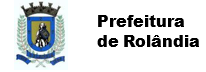 EDUCAÇÃO INFANTIL – ROTEIROATIVIDADES COMPLEMENTARES DE ESTUDO – COVID 19ROTEIRO DE ATIVIDADES COMPLEMENTARES DE ESTUDO – COVID 19CMEI: PROFESSOR DELERMO POPPIPROFESSOR: MARIANA RIBEIRO TURMA: INFANTIL III CRIANÇAS BEM PEQUENAS (3 ANOS)PERÍODO DE REALIZAÇÃO: 15/06 A 26/06RELEMBRANDO…SECRETARIA MUNICIPAL DE EDUCAÇÃOEDUCAÇÃO INFANTIL – ROTEIROATIVIDADES COMPLEMENTARES DE ESTUDO – COVID 19ROTEIRO DE ATIVIDADES COMPLEMENTARES DE ESTUDO – COVID 19CMEI PROFESSOR DELERMO POPPIPROFESSOR: MARIANA RIBEIROTURMA: INFANTIL III CRIANÇAS BEM PEQUENAS (3 ANOS)                 PERÍODO DE REALIZAÇÃO: 15 a 19 de JunhoSECRETARIA MUNICIPAL DE EDUCAÇÃOEDUCAÇÃO INFANTIL – ROTEIROATIVIDADES COMPLEMENTARES DE ESTUDO – COVID 19ROTEIRO DE ATIVIDADES COMPLEMENTARES DE ESTUDO – COVID 19CMEI PROFESSOR DELERMO POPPIPROFESSOR: MARIANA RIBEIROTURMA: INFANTIL III CRIANÇAS BEM PEQUENAS (3 ANOS)                 PERÍODO DE REALIZAÇÃO: 22 a 26 de JunhoVÍDEO OU ÁUDIO DOPROFESSORTODAS AS VEZES QUE O PROFESSOR ENCAMINHAR ATIVIDADES PARA OS FAMILIARES, INICIAR COM SAUDAÇÕES, PARA ACOLHIMENTO DOS PAIS E DAS CRIANÇAS.O QUE VOCÊ VAIESTUDAR:SABERES E CONHECIMENTOS:Convívio e interação social. Comunicação verbal e expressão de sentimentos. Oralidade e escuta. Identificação e nomeação de elementos.Linguagem oral.Gêneros  e suportes de textos. Organização, comparação, classificação, sequenciação e ordenação de diferentes objetos.Noções espaciais de orientação, direção, proximidade, lateralidade, exterior e interior, lugar e distância.Suporte materiais, instrumentos e técnicas das Artes Visuais e seus usos.Elementos da linguagem visual: texturas, cores, superfícies, volumes, espaços, formas etc.Propriedades dos objetos: formas tridimensionalidadeClassificação O corpo e seus movimentos. Esquema corporal.Dança. Imitação como forma de expressão. Motricidade: equilíbrio, destreza e postura corporalPARA QUEVAMOSESTUDARESSESCONTEÚDOS?CAMPO DE EXPERIÊNCIA: O EU O OUTRO E NÓS: EI02EO02) Demonstrar imagem positiva de si e confiança em sua capacidade para enfrentar dificuldades e desafios.Reconhecer sua imagem corporal no espelho ou em fotos.Brincar com seu corpo por meio de gestos e movimentos.Perceber características e possibilidades corporais na conquista de objetivos simples.(EI02EO03) Compartilhar os objetos e os espaços com crianças da mesma faixa etária e adultos.Compartilhar brinquedos em suas atividades de exploração, investigações ou de faz de conta.Participar de situações de interações e brincadeiras agindo de forma solidária e colaborativaCompartilhar objetos e espaços com crianças e adultos manifestando curiosidade e autonomia.(EI02EO04) Comunicar-se com os colegas e os adultos, buscando compreendê-los e fazendo-se compreender.Expressar e nomear sensações, sentimentos, desejos e ideias que vivência e observa no outro por meio de diferentes linguagens.Expressar suas ideias, sentimentos e emoções por meio da dança, da música ou da arte.Construir, vivenciar e respeitar normas e combinados de convívio social em brincadeiras e jogos e na organização e utilização de espaços da instituição.CAMPO DE EXPERIÊNCIA: CORPO, GESTOS E MOVIMENTOS(EI02CG03) Explorar formas de deslocamento no espaço (pular, saltar, dançar), combinando movimentos e seguindo orientações. ● Explorar o espaço ao seu redor fazendo movimentos como: correr, lançar, galopar, pendurar-se, pular, saltar, rolar, arremessar, engatinhar e dançar livremente ou de acordo com comandos dados em brincadeiras e jogos. ● Deslocar-se em ambientes livres ou passando por obstáculos que permitam pular, engatinhar, correr, levantar, subir, descer, dentre outras possibilidades. ● Deslocar-se de diferentes modos: andando de frente, de costas, correndo, agachando, rolando, saltando, rastejando e etc.  ● Deslocar-se de acordo com ritmos musicais: rápido ou lento. ● Dançar, executando movimentos variados. ● Vivenciar jogos de imitação e mímica. ● Vivenciar brincadeiras e jogos corporais como, roda, amarelinha e outros. CAMPO DE EXPERIÊNCIA: TRAÇOS, SONS, CORES E FORMAS(EI02TS02) Utilizar materiais variados com possibilidades de manipulação (argila, massa de modelar), explorando cores, texturas, superfícies, planos, formas e volumes ao criar objetos tridimensionais.● Manipular diversos materiais das Artes Visuais e plásticas explorando os cinco sentidos. ● Manipular materiais de diferentes texturas: lisas, ásperas, macias e outras. ● Observar e manipular objetos e identificar características variadas como: cor, textura, tamanho, forma, odor, temperatura, utilidade, entre outros classificando-os. ● Explorar formas variadas dos objetos para perceber as características das mesmas.  ● Experimentar possibilidades de representação visual tridimensional, utilizando materiais diversos: caixas, embalagens, tecidos, tampinhas, massa de modelar, argila e outros. ● Criar produtos com massa de modelar ou argila a partir de seu próprio repertório, explorando diferentes elementos, como: forma, volume, textura etc. ● Explorar e aprofundar suas descobertas em relação a procedimentos necessários para modelar e suas diferentes possibilidades de manuseio a partir de sua intencionalidade. ● Experimentar e explorar superfícies tridimensionais com texturas diversas: pedrinhas, sementes, algodão, argila e outros. ● Manipular jogos de encaixe e de construção, explorando cores, formas e texturas, planos e volumes. CAMPO DE EXPERIÊNCIA: ESCUTA, FALA, PENSAMENTO E IMAGINAÇÃO.(EI02EF04) Formular e responder perguntas sobre fatos da história narrada, identificando cenários, personagens e principais acontecimentos. ● Identificar características dos personagens das histórias para incrementar cenários e adereços em suas brincadeiras de faz de conta ● Brincar de imitar personagens das histórias ouvidas. ● Ordenar partes do texto segundo a sequência da história apoiado por ilustrações.● Responder a questionamentos sobre as histórias narradas.Manusear e explorar diferentes portadores textuais como: livros, revistas, jornais, cartazes, listas telefônicas, cadernos de receitas, bulas e outros.CAMPO DE EXPERIÊNCIA: ESPAÇO, TEMPOS, QUANTIDADES, RELAÇÕES E TRANSFORMAÇÕES:(EI02ET02) Observar, relatar e descrever incidentes do cotidiano e fenômenos naturais (luz solar, vento, chuva etc.).● Fazer observações e descobrir diferentes elementos e fenômenos da natureza, como: luz solar, chuva, vento, dunas, lagoas, entre outros. ● Fazer observações e descobrir diferentes elementos e fenômenos da natureza, como: luz solar, chuva, vento, dunas, lagoas, entre outros. ● Explorar os quatro elementos: terra, fogo, ar e água, de várias formas. (EI02ET04) Identificar relações espaciais (dentro e fora, em cima, embaixo, acima, abaixo, entre e do lado) e temporais (antes, durante e depois).Conhecer os diferentes espaços da escola por meio de explorações que promovam a identificação de relações espaciais.Explorar o espaço escolar e do entorno, identificando a localização de seus elementos.Realizar circuitos subindo, descendo, andando para frente e para trás, dentre outros.Encontrar objetos ou brinquedos desejados nas situações de brincadeiras ou a partir de orientações do(a) professor(a) sobre a sua localização.Compreender e realizar comandos: dentro, fora, em cima, embaixo, ao lado, à frente, atrás, etc., identificando essas posições no espaço.COMO VAMOSESTUDAR OSCONTEÚDOS?OBS: PROFESSOR ESTE ESPAÇO FOI DESTINADO PARA A REALIZAÇÃO DO SEU PLANEJAMENTO (ATIVIDADES) QUE SERÃO ENCAMINHADAS PARA OS PAIS. LEMBRANDO QUE AS MESMAS DEVEM SER CLARAS, SIMPLES E DE FÁCIL ENTENDIMENTO. VALE MENCIONAR QUE AS MÚSICAS DEVEM SER ENCAMINHADAS, INDEPENDENTE DAS ATIVIDADES ELABORADAS PARA O DIA.SEGUNDATERÇAQUARTAQUINTASEXTAATIVIDADES DEJOGOS EBRINCADEIRASHIST. DE LITERATURA INFANTIL ATIVIDADE IMPRESSAATIVIDADES DEJOGOS EBRINCADEIRASHIST. DE LITERATURA INFANTIL ATIVIDADE IMPRESSAATIVIDADES DEJOGOS EBRINCADEIRASSEGUNDA-FEIRA – DIA 15/06/2020ATIVIDADE: COMPLETANDO O ROSTOSEGUNDA-FEIRA – DIA 15/06/2020ATIVIDADE: COMPLETANDO O ROSTOO QUE VOCÊ VAIESTUDAR:SABERES E CONHECIMENTOS:Convívio e interação social. Oralidade e escuta. Identificação e nomeação de elementos.Noções espaciais de orientação, direção, proximidade, lateralidade, exterior e interior, lugar e distância.Suporte materiais, instrumentos e técnicas das Artes Visuais e seus usos.Elementos da linguagem visual: texturas, cores, superfícies, volumes, espaços, formas etc.O corpo e seus movimentos. Esquema corporal.PARA QUEVAMOSESTUDARESSESCONTEÚDOS?CAMPO DE EXPERIÊNCIA: O EU O OUTRO E NÓS: EI02EO02) Demonstrar imagem positiva de si e confiança em sua capacidade para enfrentar dificuldades e desafios.Reconhecer sua imagem corporal no espelho ou em fotos.Perceber características e possibilidades corporais na conquista de objetivos simples.Construir, vivenciar e respeitar normas e combinados de convívio social em brincadeiras e jogos e na organização e utilização de espaços da instituição. Participar de brincadeiras que estimulem a relação entre o adulto/criança e criança/criança. CAMPO DE EXPERIÊNCIA: TRAÇOS, SONS, CORES E FORMASExplorar formas variadas dos objetos para perceber as características das mesmas.  COMO VAMOSESTUDAR OSCONTEÚDOS? Para esta atividade será postado um vídeo da música AS PARTES DO CORPO – O BAU DA CAMILINHA, depois será sugerido que as crianças realizem a atividade impressa de completar as partes do rosto, procurando as partes do rosto na revista, ou fazendo o desenho.  Observação: Não esquecer de registrar o momento com fotos e de guardar essa atividade. 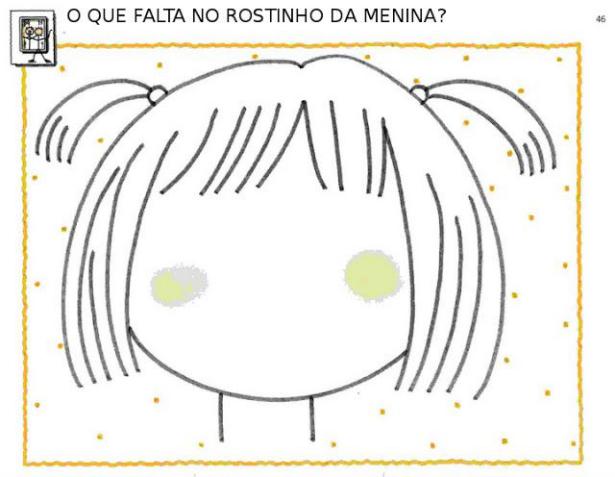 TERÇA-FEIRA – DIA 16/06/2020ATIVIDADE: DENTRO E FORATERÇA-FEIRA – DIA 16/06/2020ATIVIDADE: DENTRO E FORAO QUE VOCÊ VAIESTUDAR:SABERES E CONHECIMENTOS:Convívio e interação social. Oralidade e escuta. Identificação e nomeação de elementos.Linguagem oral. Organização, comparação, classificação, sequenciação e ordenação de diferentes objetos.Noções espaciais de orientação, direção, proximidade, lateralidade, exterior e interior, lugar e distância.O corpo e seus movimentos. Dança. Imitação como forma de expressão. Motricidade: equilíbrio, destreza e postura corporalPARA QUEVAMOSESTUDARESSESCONTEÚDOS?CAMPO DE EXPERIÊNCIA: O EU O OUTRO E NÓS: EI02EO02) Demonstrar imagem positiva de si e confiança em sua capacidade para enfrentar dificuldades e desafios.Brincar com seu corpo por meio de gestos e movimentos.Participar de brincadeiras que estimulem a relação entre o adulto/criança e criança/criança. CAMPO DE EXPERIÊNCIA: CORPO, GESTOS E MOVIMENTOSDeslocar-se de acordo com ritmos musicais: rápido ou lento. Dançar, executando movimentos variadosVivenciar jogos de imitação e mímica.CAMPO DE EXPERIÊNCIA: ESPAÇO, TEMPOS, QUANTIDADES, RELAÇÕES E TRANSFORMAÇÕES: (EI02ET04) Identificar relações espaciais (dentro e fora, em cima, embaixo, acima, abaixo, entre e do lado) e temporais (antes, durante e depois).Compreender e realizar comandos: dentro, fora, em cima, embaixo, ao lado, à frente, atrás, etc., identificando essas posições no espaço.COMO VAMOSESTUDAR OSCONTEÚDOS?Para esta atividade será postado um vídeo, explicando os conceitos de dentro e fora. Posteriormente, será sugerido que os alunos dancem a música DENTRO E FORA, utilizando uma folha de jornal: quando a música falar pra ficar dentro a criança deverá ficar em cima do jornal e quando a música falar fora, ela deverá sair de cima do jornal. Observação: Não esquecer de registrar o momento com fotos.QUARTA-FEIRA – DIA 17/06/2020ATIVIDADE: ALINHAVOS DE MACARRÃOQUARTA-FEIRA – DIA 17/06/2020ATIVIDADE: ALINHAVOS DE MACARRÃOO QUE VOCÊ VAIESTUDAR:SABERES E CONHECIMENTOS:Convívio e interação social. O corpo e seus movimentos. Noções espaciais de orientação, direção, proximidade, lateralidade, exterior e interior, lugar e distância.Motricidade: equilíbrio, destreza e postura corporalPARA QUEVAMOSESTUDARESSESCONTEÚDOS?CAMPO DE EXPERIÊNCIA: O EU O OUTRO E NÓS: EI02EO02) Demonstrar imagem positiva de si e confiança em sua capacidade para enfrentar dificuldades e desafios.Participar de brincadeiras que estimulem a relação entre o adulto/criança e criança/criança. CAMPO DE EXPERIÊNCIA: CORPO, GESTOS E MOVIMENTOS Vivenciar brincadeiras e jogos corporaisCAMPO DE EXPERIÊNCIA: ESPAÇO, TEMPOS, QUANTIDADES, RELAÇÕES E TRANSFORMAÇÕES:(EI02ET04) Identificar relações espaciais (dentro e fora, em cima, embaixo, acima, abaixo, entre e do lado) e temporais (antes, durante e depois).Compreender e realizar comandos: dentro, fora, em cima, embaixo, ao lado, à frente, atrás, etc., identificando essas posições no espaço.COMO VAMOSESTUDAR OSCONTEÚDOS?Para esta atividade, será postado no grupo um vídeo do passo a passo de como fazer o alinhavo, utilizando macarrão, cola, barbante e folha de sulfite. Observação: Não esquecer de registrar o momento com fotos e guardar essa atividade.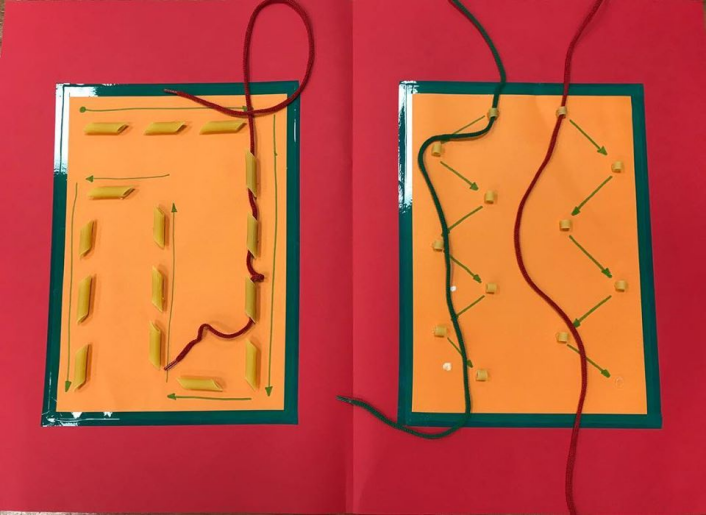 QUINTA-FEIRA – DIA 18/06/2020ATIVIDADE: GRANDE E PEQUENOQUINTA-FEIRA – DIA 18/06/2020ATIVIDADE: GRANDE E PEQUENOO QUE VOCÊ VAIESTUDAR:SABERES E CONHECIMENTOS:Convívio e interação social. Oralidade e escuta. Identificação e nomeação de elementos.Organização, comparação, classificação, sequenciação e ordenação de diferentes objetos.Noções espaciais de orientação, direção, proximidade, lateralidade, exterior e interior, lugar e distância.Suporte materiais, instrumentos e técnicas das Artes Visuais e seus usos.Elementos da linguagem visual: texturas, cores, superfícies, volumes, espaços, formas etc.Classificação PARA QUEVAMOSESTUDARESSESCONTEÚDOS?CAMPO DE EXPERIÊNCIA: O EU O OUTRO E NÓS: EI02EO02) Demonstrar imagem positiva de si e confiança em sua capacidade para enfrentar dificuldades e desafios.Compartilhar brinquedos em suas atividades de exploração, investigações ou de faz de conta.Participar de brincadeiras que estimulem a relação entre o adulto/criança e criança/criança. CAMPO DE EXPERIÊNCIA: TRAÇOS, SONS, CORES E FORMAS(EI02TS02) Utilizar materiais variados com possibilidades de manipulação (argila, massa de modelar), explorando cores, texturas, superfícies, planos, formas e volumes ao criar objetos tridimensionais.Manipular diversos materiais das Artes Visuais e plásticas explorando os cinco sentidos. Observar e manipular objetos e identificar características variadas como: cor, textura, tamanho, forma, odor, temperatura, utilidade, entre outros classificando-os. CAMPO DE EXPERIÊNCIA: ESPAÇO, TEMPOS, QUANTIDADES, RELAÇÕES E TRANSFORMAÇÕES:(EI02ET04) Identificar relações espaciais (dentro e fora, em cima, embaixo, acima, abaixo, entre e do lado) e temporais (antes, durante e depois).Compreender e realizar comandos: dentro, fora, em cima, embaixo, ao lado, à frente, atrás, etc., identificando essas posições no espaço.COMO VAMOSESTUDAR OSCONTEÚDOS?Para esta atividade, será postado no grupo explicando os conceitos de grande e pequeno. Posteriormente, será sugerido que as crianças façam uma atividade, colando papel no círculo grande e pintando o círculo pequeno.   Observação: Não esquecer de registrar o momento com fotos e guardar essa atividade.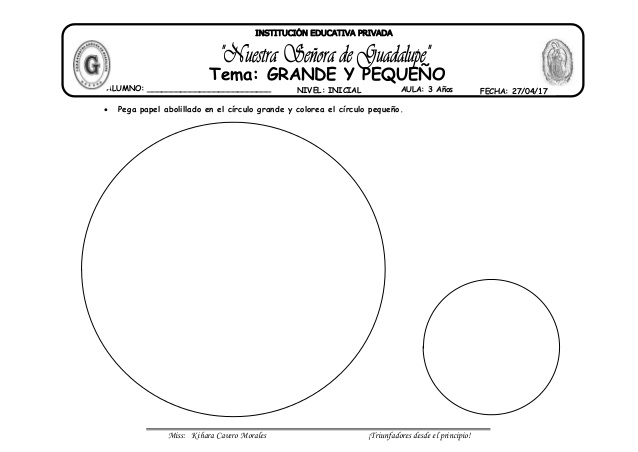 SEXTA-FEIRA – DIA 19/06/2020ATIVIDADE: HISTÓRIA DOS TRÊS PORQUINHOS COM AS FORMAS GEOMÉTRICASSEXTA-FEIRA – DIA 19/06/2020ATIVIDADE: HISTÓRIA DOS TRÊS PORQUINHOS COM AS FORMAS GEOMÉTRICASO QUE VOCÊ VAIESTUDAR:SABERES E CONHECIMENTOS:Convívio e interação social. Oralidade e escuta. Identificação e nomeação de elementos.Linguagem oral.Suporte materiais, instrumentos e técnicas das Artes Visuais e seus usos.Elementos da linguagem visual: texturas, cores, superfícies, volumes, espaços, formas etc.PARA QUEVAMOSESTUDARESSESCONTEÚDOS?CAMPO DE EXPERIÊNCIA: O EU O OUTRO E NÓS: EI02EO02) Demonstrar imagem positiva de si e confiança em sua capacidade para enfrentar dificuldades e desafios.Participar de brincadeiras que estimulem a relação entre o adulto/criança e criança/criança. CAMPO DE EXPERIÊNCIA: ESCUTA, FALA, PENSAMENTO E IMAGINAÇÃO.(EI02EF04) Formular e responder perguntas sobre fatos da história narrada, identificando cenários, personagens e principais acontecimentos. ● Identificar características dos personagens das histórias para incrementar cenários e adereços em suas brincadeiras de faz de conta ● Responder a questionamentos sobre as histórias narradas.COMO VAMOSESTUDAR OSCONTEÚDOS?Para esta atividade, será postada no grupo um vídeo da professora contando a história OS TRÊS PORQUINHOS COM AS FORMAS GEOMÉTRICAS da autora Bia Villela. Posteriormente, será sugerido que as crianças façam o desenho da história, desenhando as casinhas, os personagens: lobo e os porquinhos.  Observação: Não esquecer de registrar o momento com fotos e guardar essa atividade.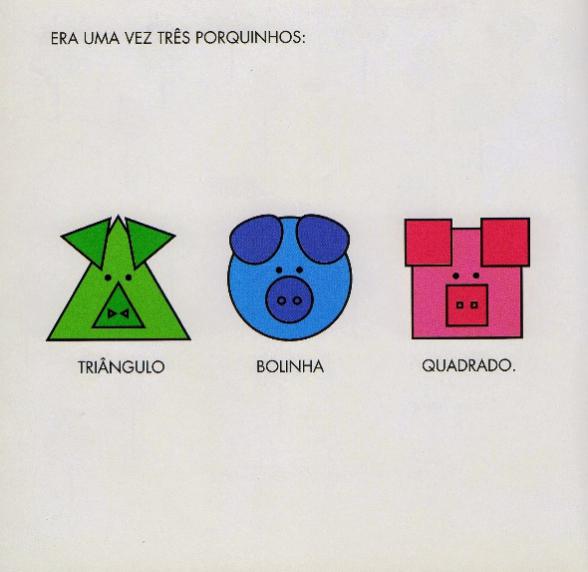 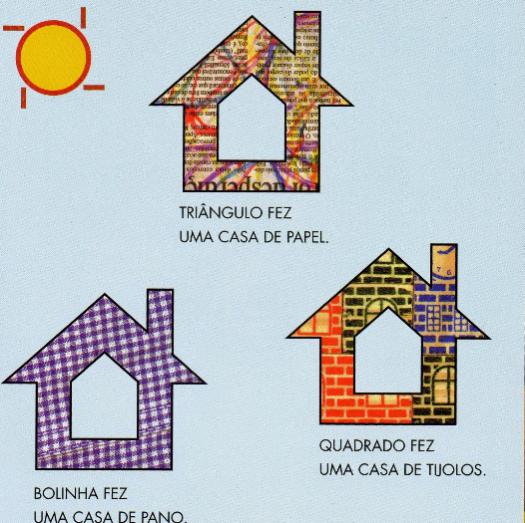 SEGUNDA-FEIRA – DIA 22/06/2020ATIVIDADE: AS FRUTASSEGUNDA-FEIRA – DIA 22/06/2020ATIVIDADE: AS FRUTASO QUE VOCÊ VAIESTUDAR:SABERES E CONHECIMENTOS:Convívio e interação social. Comunicação verbal e expressão de sentimentos. Oralidade e escuta. Identificação e nomeação de elementos.Linguagem oral.Noções espaciais de orientação, direção, proximidade, lateralidade, exterior e interior, lugar e distância.Suporte materiais, instrumentos e técnicas das Artes Visuais e seus usos.PARA QUEVAMOSESTUDARESSESCONTEÚDOS?CAMPO DE EXPERIÊNCIA: O EU O OUTRO E NÓS: EI02EO02) Demonstrar imagem positiva de si e confiança em sua capacidade para enfrentar dificuldades e desafios.(EI02EO04) Comunicar-se com os colegas e os adultos, buscando compreendê-los e fazendo-se compreender.Expressar e nomear sensações, sentimentos, desejos e ideias que vivência e observa no outro por meio de diferentes linguagens.CAMPO DE EXPERIÊNCIA: TRAÇOS, SONS, CORES E FORMAS● Manipular diversos materiais das Artes Visuais e plásticas explorando os cinco sentidos. ● Observar e manipular objetos e identificar características variadas como: cor, textura, tamanho, forma, odor, temperatura, utilidade, entre outros classificando-os. ● Explorar formas variadas dos objetos para perceber as características das mesmas.  COMO VAMOSESTUDAR OSCONTEÚDOS? Para esta atividade será postado no grupo a MÚSICA AS FRUTAS. Depois será sugerido, que as crianças conversem com os pais sobre as frutas, sobre quais as que mais gostam. Posteriormente, irão fazer a atividade impressa de pintar as frutas.  Observação: Não esquecer de registrar o momento com fotos e guardar essa atividade. 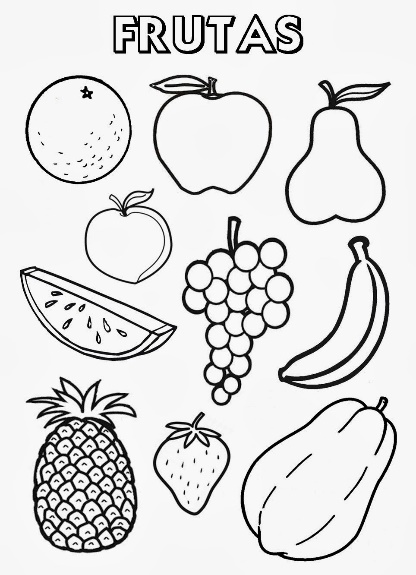 TERÇA-FEIRA – DIA 23/06/2020ATIVIDADE: FAMÍLIA DEDOTERÇA-FEIRA – DIA 23/06/2020ATIVIDADE: FAMÍLIA DEDOO QUE VOCÊ VAIESTUDAR:SABERES E CONHECIMENTOS:Convívio e interação social. Oralidade e escuta. Identificação e nomeação de elementos.Linguagem oral.Suporte materiais, instrumentos e técnicas das Artes Visuais e seus usos. PARA QUEVAMOSESTUDARESSESCONTEÚDOS?CAMPO DE EXPERIÊNCIA: O EU O OUTRO E NÓS: EI02EO02) Demonstrar imagem positiva de si e confiança em sua capacidade para enfrentar dificuldades e desafios.(EI02EO04) Comunicar-se com os colegas e os adultos, buscando compreendê-los e fazendo-se compreender.Expressar e nomear sensações, sentimentos, desejos e ideias que vivência e observa no outro por meio de diferentes linguagens.Expressar suas ideias, sentimentos e emoções por meio da dança, da música ou da arte.CAMPO DE EXPERIÊNCIA: TRAÇOS, SONS, CORES E FORMASManipular diversos materiais das Artes Visuais e plásticas explorando os cinco sentidos. Explorar e aprofundar suas descobertas em relação a procedimentos necessários para modelar e suas diferentes possibilidades de manuseio a partir de sua intencionalidade.CAMPO DE EXPERIÊNCIA: ESCUTA, FALA, PENSAMENTO E IMAGINAÇÃO.(EI02EF04) Formular e responder perguntas sobre fatos da história narrada, identificando cenários, personagens e principais acontecimentos. Identificar características dos personagens das histórias para incrementar cenários e adereços em suas brincadeiras de faz de conta Brincar de imitar personagens das histórias ouvidas. Responder a questionamentos sobre as histórias narradas.COMO VAMOSESTUDAR OSCONTEÚDOS?Para esta atividade será postado um vídeo da história UM AMOR DE FAMÍLIA do autor Ziraldo e um vídeo da música OS DEDINHOS do Bob Zoom.  Posteriormente, será sugerido que as crianças façam o desenho da família dedo fazendo o contorno da mão e desenhando os rostinhos nos dedos. Observação: Não esquecer de registrar o momento com fotos e guardar essa atividade.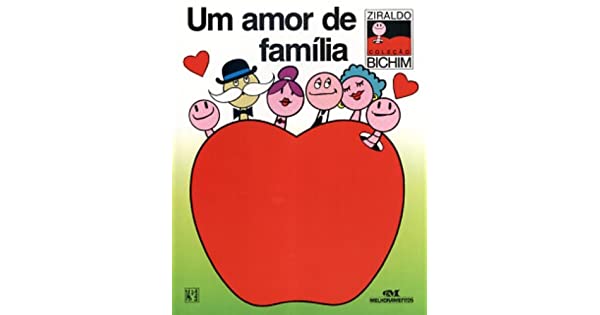 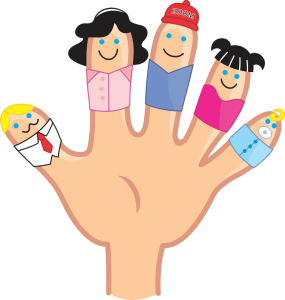 QUARTA-FEIRA – DIA 24/06/2020ATIVIDADE: BRINCADEIRA ELEFANTINHO COLORIDOQUARTA-FEIRA – DIA 24/06/2020ATIVIDADE: BRINCADEIRA ELEFANTINHO COLORIDOO QUE VOCÊ VAIESTUDAR:SABERES E CONHECIMENTOS:Convívio e interação social. Oralidade e escuta. Identificação e nomeação de elementos.Linguagem oral.Noções espaciais de orientação, direção, proximidade, lateralidade, exterior e interior, lugar e distância.Elementos da linguagem visual: texturas, cores, superfícies, volumes, espaços, formas etc.Classificação PARA QUEVAMOSESTUDARESSESCONTEÚDOS?CAMPO DE EXPERIÊNCIA: O EU O OUTRO E NÓS: EI02EO02) Demonstrar imagem positiva de si e confiança em sua capacidade para enfrentar dificuldades e desafios.Compartilhar brinquedos em suas atividades de exploração, investigações ou de faz de conta.Participar de situações de interações e brincadeiras agindo de forma solidária e colaborativa(EI02EO04) Comunicar-se com os colegas e os adultos, buscando compreendê-los e fazendo-se compreender.Construir, vivenciar e respeitar normas e combinados de convívio social em brincadeiras e jogos e na organização e utilização de espaços da instituição.CAMPO DE EXPERIÊNCIA: CORPO, GESTOS E MOVIMENTOS ● Vivenciar brincadeiras e jogos corporais como, roda, amarelinha e outros. CAMPO DE EXPERIÊNCIA: TRAÇOS, SONS, CORES E FORMAS● Observar e manipular objetos e identificar características variadas como: cor, textura, tamanho, forma, odor, temperatura, utilidade, entre outros classificando-os. ● Explorar formas variadas dos objetos para perceber as características das mesmas.  CAMPO DE EXPERIÊNCIA: ESPAÇO, TEMPOS, QUANTIDADES, RELAÇÕES E TRANSFORMAÇÕES:Encontrar objetos ou brinquedos desejados nas situações de brincadeiras ou a partir de orientações do(a) professor(a) sobre a sua localização.COMO VAMOSESTUDAR OSCONTEÚDOS?Para esta atividade, será postado um vídeo da música do elefante colorido, em seguida um vídeo explicando a brincadeira do ELEFANTINHO COLORIDO, onde as crianças deverão pegar um objeto com a cor que for solicitada  pelo papai ou mamãe.   Observação: Não esquecer de registrar o momento com fotos.QUINTA-FEIRA – DIA 25/06/2020ATIVIDADE: HISTÓRIA: PINGO DE CHUVAQUINTA-FEIRA – DIA 25/06/2020ATIVIDADE: HISTÓRIA: PINGO DE CHUVAO QUE VOCÊ VAIESTUDAR:SABERES E CONHECIMENTOS:Convívio e interação social. Oralidade e escuta. Identificação e nomeação de elementos.Linguagem oral.Suporte materiais, instrumentos e técnicas das Artes Visuais e seus usos.Elementos da linguagem visual: texturas, cores, superfícies, volumes, espaços, formas etc.Propriedades dos objetos: formas tridimensionalidadePARA QUEVAMOSESTUDARESSESCONTEÚDOS?CAMPO DE EXPERIÊNCIA: O EU O OUTRO E NÓS: EI02EO02) Demonstrar imagem positiva de si e confiança em sua capacidade para enfrentar dificuldades e desafios.(EI02EO03) Compartilhar os objetos e os espaços com crianças da mesma faixa etária e adultos.Compartilhar brinquedos em suas atividades de exploração, investigações ou de faz de conta.Compartilhar objetos e espaços com crianças e adultos manifestando curiosidade e autonomia.CAMPO DE EXPERIÊNCIA: TRAÇOS, SONS, CORES E FORMAS● Manipular diversos materiais das Artes Visuais e plásticas explorando os cinco sentidos. ● Observar e manipular objetos e identificar características variadas como: cor, textura, tamanho, forma, odor, temperatura, utilidade, entre outros classificando-os. ● Explorar formas variadas dos objetos para perceber as características das mesmas.  ● Experimentar possibilidades de representação visual tridimensional, utilizando materiais diversos: caixas, embalagens, tecidos, tampinhas, massa de modelar, argila e outros. ● Criar produtos com massa de modelar ou argila a partir de seu próprio repertório, explorando diferentes elementos, como: forma, volume, textura etc. ● Explorar e aprofundar suas descobertas em relação a procedimentos necessários para modelar e suas diferentes possibilidades de manuseio a partir de sua intencionalidade. ● Experimentar e explorar superfícies tridimensionais com texturas diversas: pedrinhas, sementes, algodão, argila e outros. CAMPO DE EXPERIÊNCIA: ESCUTA, FALA, PENSAMENTO E IMAGINAÇÃO.(EI02EF04) Formular e responder perguntas sobre fatos da história narrada, identificando cenários, personagens e principais acontecimentos. ● Identificar características dos personagens das histórias para incrementar cenários e adereços em suas brincadeiras de faz de conta ● Responder a questionamentos sobre as histórias narradas.CAMPO DE EXPERIÊNCIA: ESPAÇO, TEMPOS, QUANTIDADES, RELAÇÕES E TRANSFORMAÇÕES:(EI02ET02) Observar, relatar e descrever incidentes do cotidiano e fenômenos naturais (luz solar, vento, chuva etc.).● Fazer observações e descobrir diferentes elementos e fenômenos da natureza, como: luz solar, chuva, vento, dunas, lagoas, entre outros. ● Fazer observações e descobrir diferentes elementos e fenômenos da natureza, como: luz solar, chuva, vento, dunas, lagoas, entre outros. ● Explorar os quatro elementos: terra, fogo, ar e água, de várias formas. COMO VAMOSESTUDAR OSCONTEÚDOS?Para esta atividade, será postada no grupo a história PINGO DE CHUVA. Posteriormente, será sugerido que os alunos façam a contextualização da história, utilizando algodão para fazer a nuvem e tinta para fazer os pingos de chuva.  Observação: Não esquecer de registrar o momento com fotos e guardar essa atividade.SEXTA-FEIRA – DIA 26/06/2020ATIVIDADE: BRINCADEIRA DE CAPUCHETASEXTA-FEIRA – DIA 26/06/2020ATIVIDADE: BRINCADEIRA DE CAPUCHETAO QUE VOCÊ VAIESTUDAR:SABERES E CONHECIMENTOS:Convívio e interação social. Comunicação verbal e expressão de sentimentos. Oralidade e escuta. Identificação e nomeação de elementos.Noções espaciais de orientação, direção, proximidade, lateralidade, exterior e interior, lugar e distância.O corpo e seus movimentos. Motricidade: equilíbrio, destreza e postura corporalPARA QUEVAMOSESTUDARESSESCONTEÚDOS?CAMPO DE EXPERIÊNCIA: O EU O OUTRO E NÓS: EI02EO02) Demonstrar imagem positiva de si e confiança em sua capacidade para enfrentar dificuldades e desafios.(EI02EO03) Compartilhar os objetos e os espaços com crianças da mesma faixa etária e adultos.Participar de situações de interações e brincadeiras agindo de forma solidária e colaborativaCompartilhar objetos e espaços com crianças e adultos manifestando curiosidade e autonomia.(EI02EO04) Comunicar-se com os colegas e os adultos, buscando compreendê-los e fazendo-se compreender.Construir, vivenciar e respeitar normas e combinados de convívio social em brincadeiras e jogos e na organização e utilização de espaços da instituição.CAMPO DE EXPERIÊNCIA: CORPO, GESTOS E MOVIMENTOS ● Vivenciar brincadeiras e jogos corporais como, roda, amarelinha e outros. CAMPO DE EXPERIÊNCIA: TRAÇOS, SONS, CORES E FORMAS(EI02TS02) Utilizar materiais variados com possibilidades de manipulação (argila, massa de modelar), explorando cores, texturas, superfícies, planos, formas e volumes ao criar objetos tridimensionais.● Manipular diversos materiais das Artes Visuais e plásticas explorando os cinco sentidos. ● Explorar formas variadas dos objetos para perceber as características das mesmas.  ● Explorar e aprofundar suas descobertas em relação a procedimentos necessários para modelar e suas diferentes possibilidades de manuseio a partir de sua intencionalidade. CAMPO DE EXPERIÊNCIA: ESPAÇO, TEMPOS, QUANTIDADES, RELAÇÕES E TRANSFORMAÇÕES:(EI02ET02) Observar, relatar e descrever incidentes do cotidiano e fenômenos naturais (luz solar, vento, chuva etc.).● Fazer observações e descobrir diferentes elementos e fenômenos da natureza, como: luz solar, chuva, vento, dunas, lagoas, entre outros. ● Fazer observações e descobrir diferentes elementos e fenômenos da natureza, como: luz solar, chuva, vento, dunas, lagoas, entre outros. ● Explorar os quatro elementos: terra, fogo, ar e água, de várias formas. (EI02ET04) Identificar relações espaciais (dentro e fora, em cima, embaixo, acima, abaixo, entre e do lado) e temporais (antes, durante e depois).COMO VAMOSESTUDAR OSCONTEÚDOS?Para esta atividade, será postado no grupo um vídeo da história AMIGO VENTINHO. Posteriormente será postado um vídeo ensinando como faz uma capucheta utilizando folha de sulfite e linha. Observação: Não esquecer de registrar o momento com fotos.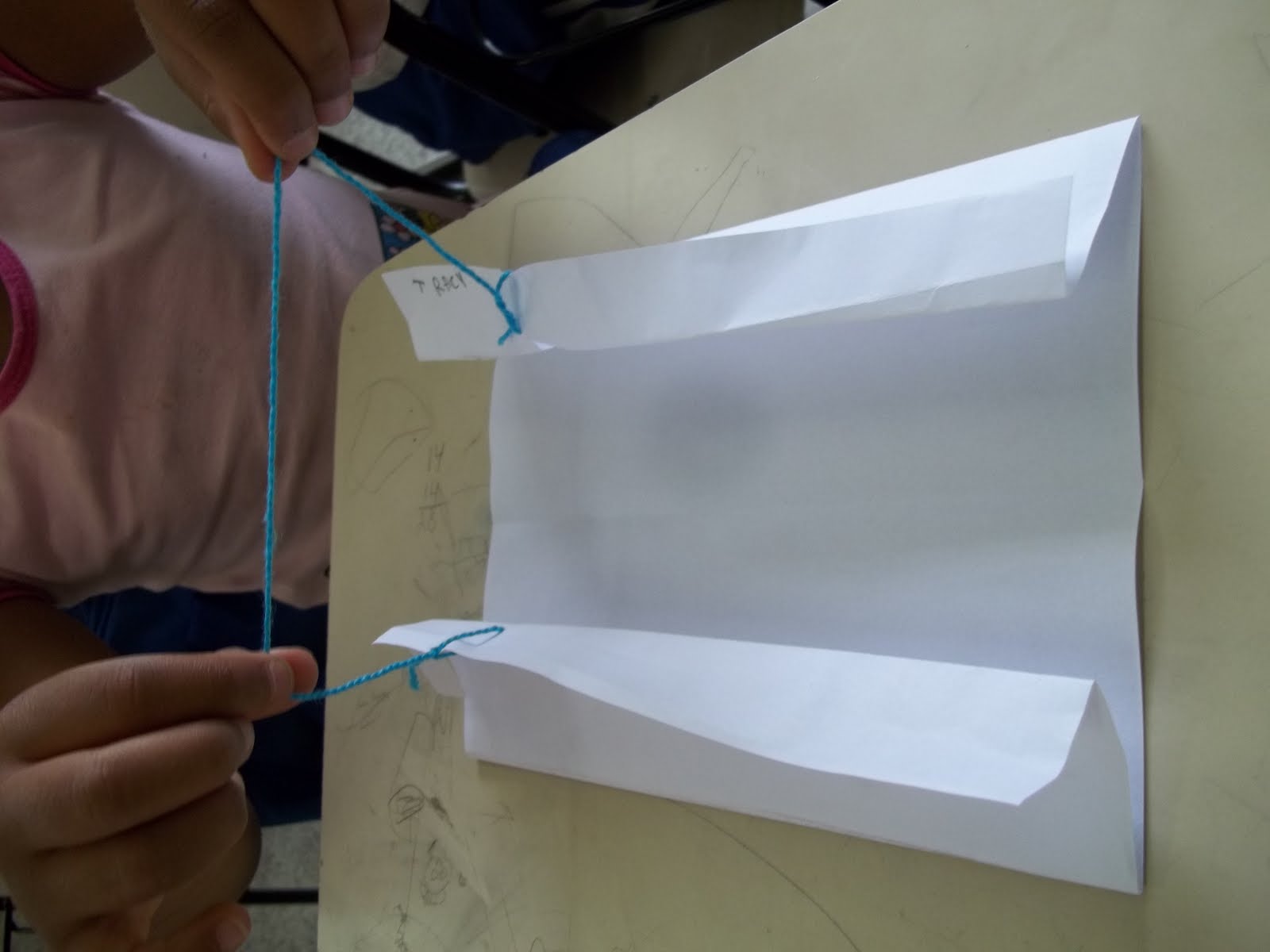 